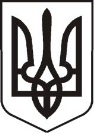 У К Р А Ї Н АЛ У Г А Н С Ь К А    О Б Л А С Т ЬП О П А С Н Я Н С Ь К А    М І С Ь К А    Р А Д АШ О СТ О Г О    С К Л И К А Н Н ЯРОЗПОРЯДЖЕННЯміського голови19.11. 2018 р                                      м.Попасна                                                 № 277                                         Про затвердження  проекту будівництва          Відповідно до п.10 Порядку затвердження проектів будівництва і проведення їх експертизи затвердженого Постановою КМУ від 11.05.2011 року №560, а також позитивний висновок експертизи Товариства з обмеженою відповідальністю «Еспертиза МВК» №12512  від 30.03.2018 року, розглянувши проектно – кошторисну документацію на капітальний  ремонт пошкоджених приміщень жилого дому №138 по вул. Мира м. Попасна Луганської області:Затвердити проект будівництва;«Капітальний  ремонт пошкоджених приміщень жилого дому №138 по вул. Мира м. Попасна Луганської області»Міський голова                                                                            Ю.І. ОнищенкоПоказникиОд. виміруКількістьВид будівництваКапітальний  ремонтКапітальний  ремонтЗагальна кошторисна вартість будівництва У тому числі: - будівельні роботи-  інші витратиТис. грн.Тис. грн.Тис. грн.1486,3941039,317447,077